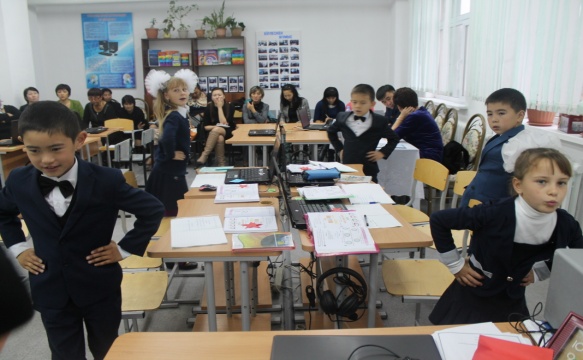 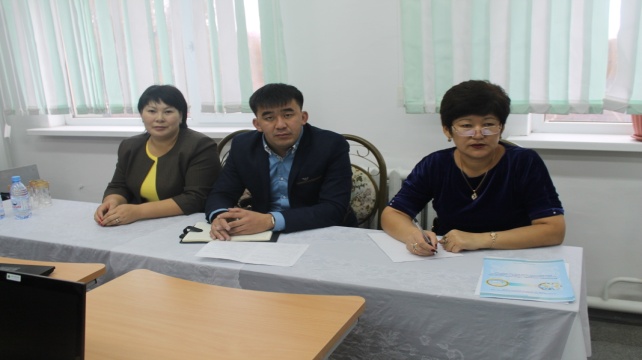 Пәні: қазақ тіліПәні: қазақ тіліСыныбы: 3гМерзімі: 21.10.2014жСабақ /28Сабақтың тақырыбы:Сабақтың тақырыбы:Сағаттың түрлеріСағаттың түрлеріСағаттың түрлеріСілтеме:Сілтеме:3 - сыныпқа арналған оқыту әдістемесі  /қазақ тілі/3- сыныпқа арналған оқулық3 - сыныпқа арналған оқыту әдістемесі  /қазақ тілі/3- сыныпқа арналған оқулық3 - сыныпқа арналған оқыту әдістемесі  /қазақ тілі/3- сыныпқа арналған оқулықЖалпы мақсаттары:Жалпы мақсаттары:Оқушылардың тақырып бойынша сөздік қорын қалыптастыру арқылы білім сапасын арттыру. Білім деңгейлерін оқылым, тыңдалым, айтылым, жазылым әрекеттері арқылы көтеру. Сағат түрлерінің кварцты, электронды, маятникті болып бөлінетіндігі туралы айту. Уақыт өлшемдерін дұрыс айта білуге дағдыландыру. Ұқыптылыққа, адамгершілікке тәрбиелеу.Оқушылардың тақырып бойынша сөздік қорын қалыптастыру арқылы білім сапасын арттыру. Білім деңгейлерін оқылым, тыңдалым, айтылым, жазылым әрекеттері арқылы көтеру. Сағат түрлерінің кварцты, электронды, маятникті болып бөлінетіндігі туралы айту. Уақыт өлшемдерін дұрыс айта білуге дағдыландыру. Ұқыптылыққа, адамгершілікке тәрбиелеу.Оқушылардың тақырып бойынша сөздік қорын қалыптастыру арқылы білім сапасын арттыру. Білім деңгейлерін оқылым, тыңдалым, айтылым, жазылым әрекеттері арқылы көтеру. Сағат түрлерінің кварцты, электронды, маятникті болып бөлінетіндігі туралы айту. Уақыт өлшемдерін дұрыс айта білуге дағдыландыру. Ұқыптылыққа, адамгершілікке тәрбиелеу.Дерек көздер мен жабдықтар:Дерек көздер мен жабдықтар:Оқулық, суретпен жұмыс, сұрақ – жауап, тіл дамыту,жаттығу жұмыстары.Оқулық, суретпен жұмыс, сұрақ – жауап, тіл дамыту,жаттығу жұмыстары.Оқулық, суретпен жұмыс, сұрақ – жауап, тіл дамыту,жаттығу жұмыстары.Оқушылар үшіноқу нәтижелері:Оқушылар үшіноқу нәтижелері:Оқушылар сағаттың түрлері туралы түсінік алады. Қолданылған жаңа технология тәсілдері негізінде жұмыс істей алады, танымдық ойлау қабілеттері, тілдері дамиды, ой қорытып тұжырымдай біледі. Оқушылар сағаттың түрлері туралы түсінік алады. Қолданылған жаңа технология тәсілдері негізінде жұмыс істей алады, танымдық ойлау қабілеттері, тілдері дамиды, ой қорытып тұжырымдай біледі. Оқушылар сағаттың түрлері туралы түсінік алады. Қолданылған жаңа технология тәсілдері негізінде жұмыс істей алады, танымдық ойлау қабілеттері, тілдері дамиды, ой қорытып тұжырымдай біледі. Сабақ кезеңдері:Сабақ кезеңдері:Мұғалімнің іс - әрекетіОқушының іс - әрекетіОқушының іс - әрекетітоптастыруүй тапсырмасын сұраужаңа сабақтың мазмұнын таныстырусабақты қорытындылауүйге тапсырмабағалаутоптасусұрақ – жауапой қозғаумағынаны тануой – толғанысөзін – өзі бағалаутоптасусұрақ – жауапой қозғаумағынаны тануой – толғанысөзін – өзі бағалауҰйымдастыру кезеңі:Оқушылармен сәлемдесу, түгендеу, сабаққа назарларын аудару.Оқушыларға психологиялық ахуал туғызу.Оқушылар бір – біріне сәттілік тілейді.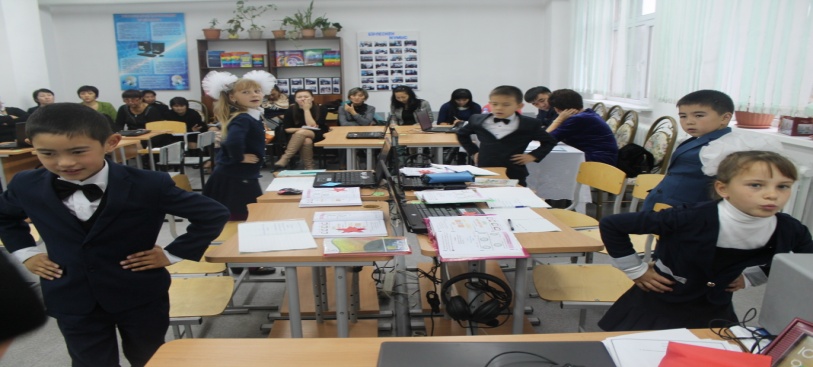 Оқушылардың сабақта ұстанатын ұстанымдары:     /хормен айтылады/Білімді мыңды жығады,Білекті бірді жығады.Оқушыларды топқа бөлу     /әр түрлі түстермен/I топ: «Қырандар» тобы II топ: «Тапқырлар» тобы Өткен материалды еске түсіруСыныппен жұмыс:   /Тапсырма интербелсенді тақтада орындалады/Сұрақтар арқылы өткен тақырып пысықталады.Қазір сағат неше болды?Сағат жетіден неше минут кетті?Сағат сегізге неше минут қалды?Ұйымдастыру кезеңі:Оқушылармен сәлемдесу, түгендеу, сабаққа назарларын аудару.Оқушыларға психологиялық ахуал туғызу.Оқушылар бір – біріне сәттілік тілейді.Оқушылардың сабақта ұстанатын ұстанымдары:     /хормен айтылады/Білімді мыңды жығады,Білекті бірді жығады.Оқушыларды топқа бөлу     /әр түрлі түстермен/I топ: «Қырандар» тобы II топ: «Тапқырлар» тобы Өткен материалды еске түсіруСыныппен жұмыс:   /Тапсырма интербелсенді тақтада орындалады/Сұрақтар арқылы өткен тақырып пысықталады.Қазір сағат неше болды?Сағат жетіден неше минут кетті?Сағат сегізге неше минут қалды?Ұйымдастыру кезеңі:Оқушылармен сәлемдесу, түгендеу, сабаққа назарларын аудару.Оқушыларға психологиялық ахуал туғызу.Оқушылар бір – біріне сәттілік тілейді.Оқушылардың сабақта ұстанатын ұстанымдары:     /хормен айтылады/Білімді мыңды жығады,Білекті бірді жығады.Оқушыларды топқа бөлу     /әр түрлі түстермен/I топ: «Қырандар» тобы II топ: «Тапқырлар» тобы Өткен материалды еске түсіруСыныппен жұмыс:   /Тапсырма интербелсенді тақтада орындалады/Сұрақтар арқылы өткен тақырып пысықталады.Қазір сағат неше болды?Сағат жетіден неше минут кетті?Сағат сегізге неше минут қалды?Ұйымдастыру кезеңі:Оқушылармен сәлемдесу, түгендеу, сабаққа назарларын аудару.Оқушыларға психологиялық ахуал туғызу.Оқушылар бір – біріне сәттілік тілейді.Оқушылардың сабақта ұстанатын ұстанымдары:     /хормен айтылады/Білімді мыңды жығады,Білекті бірді жығады.Оқушыларды топқа бөлу     /әр түрлі түстермен/I топ: «Қырандар» тобы II топ: «Тапқырлар» тобы Өткен материалды еске түсіруСыныппен жұмыс:   /Тапсырма интербелсенді тақтада орындалады/Сұрақтар арқылы өткен тақырып пысықталады.Қазір сағат неше болды?Сағат жетіден неше минут кетті?Сағат сегізге неше минут қалды?Ұйымдастыру кезеңі:Оқушылармен сәлемдесу, түгендеу, сабаққа назарларын аудару.Оқушыларға психологиялық ахуал туғызу.Оқушылар бір – біріне сәттілік тілейді.Оқушылардың сабақта ұстанатын ұстанымдары:     /хормен айтылады/Білімді мыңды жығады,Білекті бірді жығады.Оқушыларды топқа бөлу     /әр түрлі түстермен/I топ: «Қырандар» тобы II топ: «Тапқырлар» тобы Өткен материалды еске түсіруСыныппен жұмыс:   /Тапсырма интербелсенді тақтада орындалады/Сұрақтар арқылы өткен тақырып пысықталады.Қазір сағат неше болды?Сағат жетіден неше минут кетті?Сағат сегізге неше минут қалды?Келесі оқылым:Сен қайда болдың?Сен қайда болдың?Сен қайда болдың?Сен қайда болдың?РефлексияББҮ әдісі слайд түрінде көрсетіледіББҮ әдісі слайд түрінде көрсетіледіББҮ әдісі слайд түрінде көрсетіледіББҮ әдісі слайд түрінде көрсетіледіРефлексияСтикерлер арқылы балалар бүгінгі сабақтың ұнаған және ұнамаған жақтарын жазады.Стикерлер арқылы балалар бүгінгі сабақтың ұнаған және ұнамаған жақтарын жазады.Стикерлер арқылы балалар бүгінгі сабақтың ұнаған және ұнамаған жақтарын жазады.Стикерлер арқылы балалар бүгінгі сабақтың ұнаған және ұнамаған жақтарын жазады.